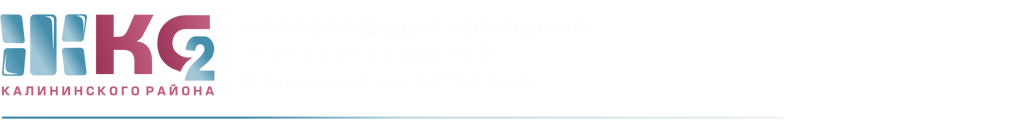 ОТЧЕТо доначислениях ИПУ по актам с 19.08.2019 - 23.08.2019г.ПериодКоличествоПерерасчет (руб.)с  19.08.19   по 23.08.19100передано для проверки1проверено1выявлено с нарушениями